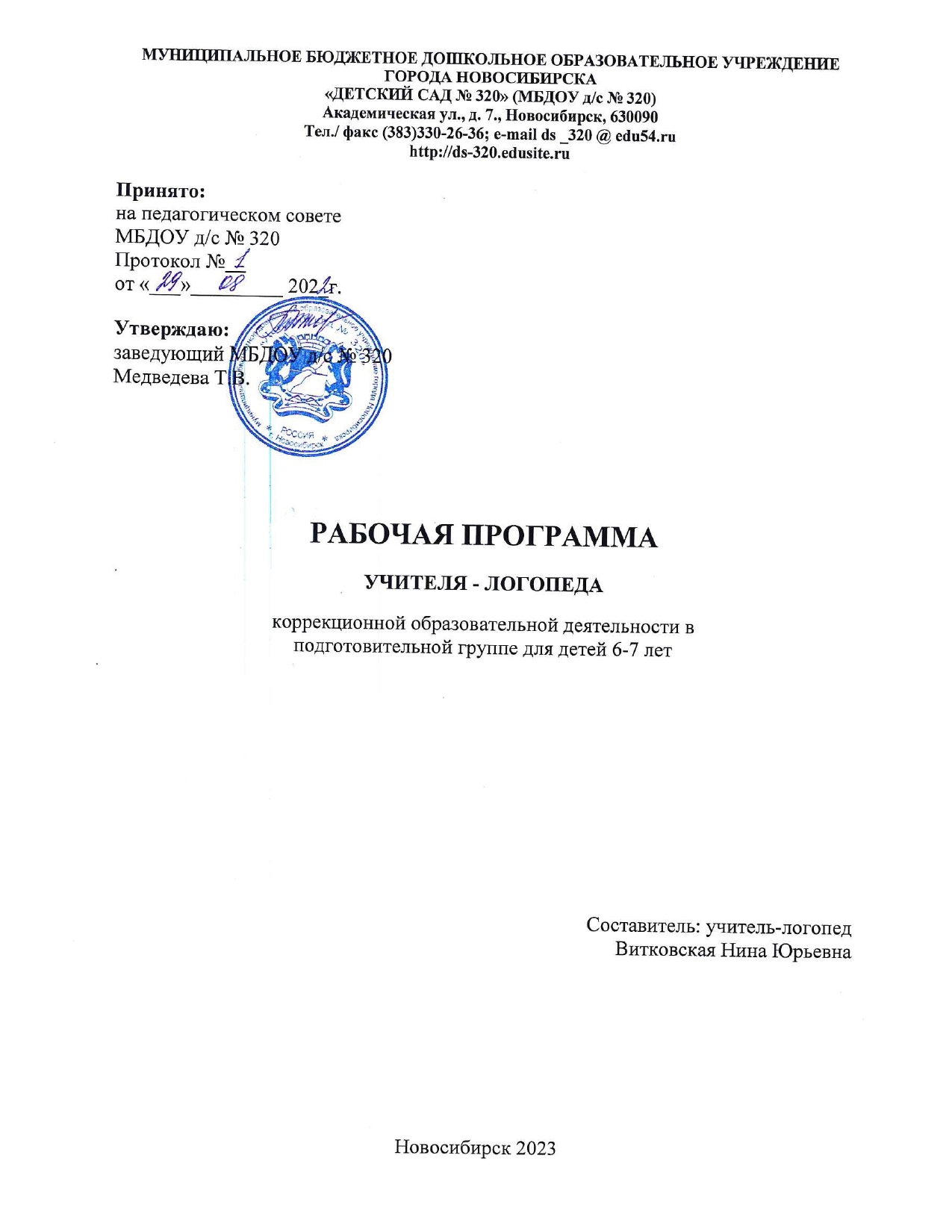 Содержание рабочей программы. 1. Пояснительная запискаДаная рабочая программа разработана в соответствии с Федеральным законом «Об образовании в Российской Федерации» от 29.12.2012 № 273-ФЗ, Федеральным государственным стандартом дошкольного образования и представляет собой локальный акт образовательного учреждения, разработанный на основе примерной образовательной программы дошкольного образования «От рождения до школы» под ред. Н.Е.Вераксы - М.2019, Примерной адаптированной основной образовательной программы дошкольного образования детей с тяжёлыми нарушениями речи, Комплексной образовательной программы дошкольного образования для детей с тяжелыми нарушениями  речи (общее недоразвитие речи) с 3 до 7 лет. Издание 3-е, переработанное и дополненное в соответствии с ФГОС ДО. – СПб.: ООО ООО "ИЗДАТЕЛЬСТВО "ДЕТСТВО-ПРЕСС", 2018. - 240 с. Автор учитель-логопед высшей квалификационной категории, отличник народного образования Н. В. Нищева Рабочая программа рассчитана на один учебный год, который длится с 1 сентября по 31 мая.Обучающиеся с тяжелыми нарушениями речи (далее - ТНР) представляют собой сложную  разнородную группу, характеризующуюся разной степенью и механизмом нарушения речи, временем его возникновения, разнородным уровнем психофизического развития. Своеобразие овладения грамматическим строем речи детьми с ТНР проявляется в более медленном темпе усвоения, в дисгармонии развитии морфологической и синтаксической системы языка, семантических формально-языковых компонентов, в искажении общей картины речевого развития.При включении ребенка с речевыми нарушениями в образовательный процесс дошкольной образовательной организации обязательным условием является организация его систематического, адекватного, непрерывного психолого-медико-педагогического сопровождения. Реализация данного условия возможна благодаря имеющейся в Российской Федерации системы медико-психолого-педагогической помощи дошкольникам с ТНР. Программа содержит описание задач, содержания работы и учитывает возрастные и психологические особенности дошкольников с тяжелыми нарушениями речи и нарушением зрения, их возможности и потребности. В программу включены тематическое планирование работы специалистов, примерный перечень игр, игровых и развивающих упражнений, в соответствии с Федеральным государственным образовательным стандартом.  В соответствии с Программой предметно-пространственная развивающая среда в кабинете-логопеда и в групповом помещении обеспечивает максимальную реализацию образовательного потенциала пространства и материалов, оборудования и инвентаря для развития детей в соответствии с особенностями и потребностями каждого ребенка, охраны и укрепления их здоровья, учета особенностей и коррекции недостатков их развития. Основой Программы является создание оптимальных условий для коррекционной и образовательной работы и всестороннего гармоничного развития детей с тяжелыми нарушениями речи, ФРЗ. Это достигается за счет создания комплекса коррекционно-развивающей и образовательной деятельности в группах комбинированной и компенсирующей направленности ДОО, учетом особенностей психофизического развития детей данного контингента. 1.1 Цели и задачи рабочей программы.Целью данной рабочей программы является построение системы коррекционно-развивающей и образовательной деятельности в группе компенсирующей направленности для детей с тяжелыми нарушениями речи (общим недоразвитием речи) в возрасте с 6 до 7 лет, предусматривающей полную интеграцию действий всех специалистов, работающих в группе, и родителей дошкольников. Комплексно-тематическое планирование работы учитывает особенности речевого и общего развития детей с тяжелой речевой патологией (общим недоразвитием речи). Комплексность педагогического воздействия направлена на выравнивание речевого и психофизического развития детей и обеспечение их всестороннего гармоничного развития.Одной из основных задач рабочей программы является овладение детьми самостоятельной, связной, грамматически правильной речью и коммуникативными навыками, фонетической системой русского языка, элементами грамоты, что формирует психологическую готовность к обучению в школе и обеспечивает преемственность со следующей ступенью системы образования. Главная задача рабочей программы заключается в реализации общеобразовательных задач дошкольного образования с привлечением синхронного выравнивания речевого и психофизического развития детей с тяжелыми нарушениями речи (общим недоразвитием речи). В рабочей программе предусмотрена необходимость охраны и укрепления физического и психического здоровья детей с тяжелой речевой патологией, обеспечения эмоционального благополучия каждого ребенка. Она позволяет формировать оптимистическое отношение детей к окружающему, что дает возможность ребенку жить и развиваться, обеспечивает позитивное эмоционально - личностное и социально-коммуникативное развитие. Объем учебного материала в рабочей программе рассчитан в соответствии с возрастными физиологическими нормативами, что позволяет избежать переутомления и дезадаптации дошкольников с тяжелыми нарушениями речи.Основной формой работы в соответствии с рабочей программой является игровая деятельность — основная форма деятельности дошкольников. Все коррекционно-развивающие занятия в соответствии с рабочей программой носят игровой характер, насыщены разнообразными играми и развивающими игровыми упражнениями. В соответствии с рабочей программой коррекционное направление работы является приоритетным, так как его цель — выравнивание речевого и психофизического развития детей. Все педагоги следят за речью детей и закрепляют речевые навыки, сформированные учителем-логопедом. Кроме того, все специалисты под руководством учителя-логопеда занимаются коррекционно-развивающей работой, участвуют в исправлении речевого нарушения и связанных с ним процессов.Осуществляя педагогическую деятельность в соответствии с рабочей программой, педагоги под руководством учителя-логопеда решают следующие задачи: • охрана жизни, укрепление физического и психического здоровья воспитанников, формирование основ двигательной и гигиенической культуры; • осуществление необходимой коррекции недостатков в физическом и психическом развитии воспитанников; • создание атмосферы эмоционального комфорта, условий для самовыражения и саморазвития; • обеспечение познавательного, речевого, социально-коммуникативного, художественно-эстетического и физического развития детей; • воспитание гражданственности, уважения к правам и свободам человека, любви к окружающей природе, Родине, семье; • взаимодействие со всеми участниками образовательных отношений с целью обеспечения полноценного развития воспитанников; • воспитание эмоциональной отзывчивости, способности к сопереживанию, готовности к проявлению гуманного отношения; • развитие познавательной активности, любознательности, стремления к самостоятельному познанию и размышлению, развитию умственных способностей и речи; • пробуждение творческой активности детей, стимулирование воображения, желания включаться в творческую деятельность. В основу приоритетов деятельности группы положены следующие факторы: • учет государственной политики в области образования; • особенности контингента детей и кадрового состава группы; • учет запросов родителей; • особенности региона. 1.2. Возрастные и индивидуальные особенности детей.Данная программа предназначена для обучения и воспитания детей 6-7 лет в подготовительной к школе группе компенсирующей направленности, имеющих сочетанные нарушения: общее недоразвитие речи I, II, III уровень речевого развития, Фонетико-фонематическое недоразвитие речи, нарушения зрения, задержку психического развития.При первом уровне речевого развития речевые средства ребенка ограничены, активный словарь практически не сформирован и состоит из звукоподражаний, звукокомплексов, лепетных слов. Высказывания сопровождаются жестами и мимикой. Характерна многозначность употребляемых слов, когда одни и те же лепетные слова используются для обозначения разных предметов, явлений, действий. Возможна замена названий предметов названиями действий и наоборот. В активной речи преобладают корневые слова, лишенные флексий. Пассивный словарь шире активного, но тоже крайне ограничен. Практически отсутствует понимание категории числа существительных и глаголов, времени, рода, падежа. Произношение звуков носит диффузный характер. Фонематическое развитие находится в зачаточном состоянии. Ограничена способность восприятия и воспроизведения слоговой структуры слова. У дошкольников со вторым уровнем речевого развития при ОНР активный словарь составляет обиходная предметная и глагольная лексика. Пассивный словарный запас тоже снижен и не соответствует возрастной норме. Понимание обращенной речи затруднено. В самостоятельных высказываниях у детей представлены простые нераспространенные предложения. При этом отмечаются грубые ошибки в употреблении грамматичнских конструкций. Типичные грубые нарушения слоговой структуры и звуконаполняемости слов. У детей выявляется недостаточность фонетической стороны речи (большое количество несформированных звуков).У дошкольников с третьим уровнем речевого развития при ОНР в активной речи представлены простые распространенные предложния. Речь характеризуется элементами лексико-граммтического и фонетико-фонематического недоразвития. В активном словаре представлены все части речи, кроме причастий и деепричастий. Появляются первые навыки словообразования. Характерно недиффирицированное произношение звуков, причем замены могут быть не стойкими. Более устойчивыми стоновится призношение слов сложной слоговой структуры. Понимание речи приближается к норме.Дети с общим недоразвитием речи имеют по сравнению с возрастной нормой особенности развития сенсомоторных, высших психических функций, психической активности. У дошкольников с фонетико – фонематическим  нарушением речи (ФФНР) ведущим нарушением является несформированность процессов восприятия звуков речи. Нарушение звукопроизношения у детей носит характер множественных искажений и замен звуков более простыми  по артикуляции.  У детей в большей или меньшей степени нарушен фонематический слух. Недостаточно сформирована слуховая и произносительная дифференциация звуков. При воспроизведении слоговой структуры сложных слов возникают перестановки, пропуски звуков, слогов и другие ошибки. Активный и пассивный словарь приближен к возрастной норме. Отмечается незначительная задержка в формировании грамматического строя речи. Дети могут самостоятельно или с незначительной помощью, пересказать небольшой текст, составить рассказ о себе или каком либо событии.Дизартрия (R 47.1) Дизартрия - это нарушение звукопроизношения, обусловленное органической недостаточностью иннервации речевого аппарата. Основные проявления дизартрии состоят в расстройстве артикуляции звуков, нарушениях голосообразования, а также в изменениях темпа речи, ритма и интонации. Клиническое, психологическое и логопедическое изучение детей с дизартрией показывает, что эта категория детей очень неоднородна с точки зрения двигательных, психических и речевых нарушений. Наиболее часто встречаемой формой дизартрии является псевдобульбарная (96%). Знание неврологических основ поможет педагогу-логопеду осмысленно квалифицировать дефект, понять его структуру, этиологию, механизмы, патогенез и выбрать наиболее оптимальную, адекватную коррекционную методику с учетом резервных, компенсаторных возможностей каждого ребенка в отдельности, что обеспечит личностно-ориентированный подход при коррекции речевых нарушений.Особенности развития и особые образовательные потребности дошкольников с ФРЗ У детей этой группы выражено становление зрительной системы как доминантной в сенсорной организации ребенка, что характерно для нормально видящих: познание и ориентировка в окружающей действительности на основе зрительного восприятия в соответствии с возрастными возможностями. Для  детей с нарушением зрения характерна положительная динамика в улучшении функционального механизма зрительного восприятия – ощутимое и наблюдаемое развитие базовых зрительных функций при моно- или бинокулярном зрении вследствие лечебно-восстановительного процесса, возрастного созревания зрительной системы и развития сохранных и нарушенных функций зрения, стабилизации их показателей в условиях системного и целенаправленного развития триединства механизмов зрительного восприятия. Основное условие достижения такого эффекта – единство лечебно-восстановительной работы (осуществляется в условиях ДОО), коррекционно-развивающей работы тифлопедагога и образовательной деятельности специалистов с решением задач активизации зрения, зрительных функций ребенка, повышения его зрительных умений и навыков, развития зрительного восприятия.У детей с функциональными расстройствами зрения на фоне разных клинических форм (косоглазие, аметропии, амблиопии), разного характера нарушения (монокулярное, одновременное, бинокулярное) имеют место быть особенности развития и протекания зрительного восприятия, определенные трудности пространственного видения, зрительно-моторной координации. Однако, его уровень (темп развития, качество свойств и прежде всего скорость и осмысленность) всегда выше, чем у слабовидящих дошкольников, что связано с относительно высокими (от 0,5 до 1,0) показателями остроты зрения «рабочего» глаза при амблиопии или лучше видящего глаза при аметропии (в условиях оптической коррекции), что позволяет ребенку достаточно успешно накапливать зрительный опыт c формированием достаточно точных зрительных образов окружающего в раннем и дошкольном детстве, опираться и использовать его в условиях окклюзии хорошо видящего глаза.Дошкольникам с ФРЗ в целом по общему уровню развития свойственны возрастные характеристики, однако, выявляются и особенности психофизического развития, обусловленные прямым или косвенным негативным влиянием нарушенных зрительных функций. Общей типологической особенностью развития детей с нарушением зрения вне зависимости от степени и характера зрительного дефекта выступает то, что связь с окружающим миром, его познание, личностные проявления, самопознание, освоение и участие в любом виде деятельности и др. происходят на суженной сенсорной основе. Дошкольники с ФРЗ наряду с общими типологическими особенностями развития имеют индивидуальные достижения в общем развитии и в развитии отдельных личностных сфер.Психолого-педагогической характеристикой дошкольников с ФРЗ выступает степень соответствия общего темпа развития ребенка с ФРЗ с темпом развития нормально видящих сверстников. Детям этой группы свойственно в большей или меньшей степени выраженности некоторое отставание в развитии от нормально видящих сверстников, что может проявиться в несовпадении периодов освоения этими группами дошкольников:- умений и навыков зрительной сенсорно-перцептивной деятельности – отставание в развитии зрительного восприятия, его различных сторон;- в двигательной сфере – отставание в освоении двигательных умений и навыков, их объема и качества;- в познавательной сфере – недостаточный темп и объем формирования зрительных представлений как образов памяти об окружающем, отставание в освоении способов познавательной деятельности с точки зрения их интериоризации;- освоение разных видов игр дошкольниками с ФРЗ происходит замедленными темпами, что связано с обедненным запасом представлений об окружающем, определенными трудностями взаимодействия с предметно-объектным миром, снижением общей и двигательной активностей, трудностями развития зрительно-моторной координации и др.Для детей характерен ряд особенностей личностного развития.Возможность появления и развития вторичных отклонений (нарушений) в структурных компонентах (интегративных психических и психологических образованиях) личности. Выявляются три группы образований по степени риска возникновения в них вторичных нарушений в дошкольном возрасте у детей с нарушением зрения. Личностные образования с высокой степенью риска появления и развития вторичных отклонений даже в условиях достаточно сильной, 
т. е. адекватной потребностям и возможностям ребенка с нарушением зрения социальной среды: психомоторные, сенсорно-перцептивные,  мнемические (представления как образы памяти), коммуникативные. Нарушение зрения обуславливает возможность развития у дошкольников вторичных нарушений типа: - бедность чувственного опыта;- недостаточный запас и несовершенные зрительные образы-памяти (образы предметов и явлений окружающего мира, экспрессивные образы эмоций, образы сенсорных эталонов, движений и действий); - недостаточность осмысленности чувственного отражения; - отставание в моторных умениях, недостаточная развитость физических качеств, координации, зрительно-моторной координации, недостаточное развитие психической структуры «схема тела»;- недостаточный запас, неточность предметно-практических умений;- недостаточный уровень владения неречевыми средствами общения.Личностные образования с риском возможного развития вторичных нарушений, что обусловлено бедностью чувственного опыта вследствие зрительной депривации и слабости социальной среды, игнорирующей потребности (настоящие и будущие) ребенка, обусловленные нарушением зрения: мотивационные, аффективные, темпераментные, регуляторные, интеллектуальные, рефлексивные. Неадекватная позиция взрослых к личностным потребностям ребенка с нарушением зрения может привести к появлению таких вторичных нарушений, как: - определенная пассивность к новому, нерешительность, недостаточность познавательных интересов и активности, любознательности, мимики, жестов, пантомимики;- трудность развития зрительно-моторных образований, неточность движений;- недостаточность опыта саморегуляции движений, действий; - недостаточное развитие наглядно-образных форм мышления; - определенные трудности развития образа «Я».Личностные образования, для которых риск развития вторичных нарушений вследствие нарушения зрения практически отсутствует: креативные и нравственные интегративные психические образования, становление и развитие которых определяются социальными факторами и не находятся в действии прямого негативного влияния зрительной депривации. К развитию пассивной личности с нереализованным эмоционально-волевым потенциалом (бедный опыт волевого поведения) приводит неадекватная позиция взрослого социума к возможностям и потребностям ребенка с нарушением зрения, проявляющаяся в негативных стилях воспитания, прежде всего, по данным тифлологии – гиперопека ребенка с нарушением зрения.Для детей с нарушением зрения характерны некоторые особенности социально-коммуникативного, познавательного, речевого, физического и художественно-эстетического развития.Дети с «Задержкой психического развития». Под термином «задержка психического развития» понимаются синдромы отставания развития психики в целом или отдельных ее функций (моторных, сенсорных, речевых, эмоционально-волевых), замедление темпа реализации закодированных в генотипе возможностей. Это понятие употребляется по отношению к детям со слабо выраженной органической или функциональной недостаточностью центральной нервной системы (ЦНС). У рассматриваемой категории детей нет специфических нарушений слуха, зрения, опорно-двигательного аппарата, речи. Они не являются умственно отсталыми. МКБ-10 объединяет этих детей в группу «Дети с общими расстройствами психологического развития» (F84). У большинства детей с ЗПР наблюдается полиморфная клиническая симптоматика: незрелость сложных форм поведения, недостатки мотивации и целенаправленной деятельности на фоне повышенной истощаемости, сниженной работоспособности, энцефалопатических расстройств. В одних случаях у детей страдает работоспособность, в других - произвольность в организации и регуляции деятельности, в-третьих - мотивационный компонент деятельности. У детей с ЗПР часто наблюдаются инфантильные черты личности и социального поведения. 1.3 Планируемые результаты освоения Программы.• ребенок хорошо владеет устной речью, может выражать свои мысли и желания, проявляет инициативу в общении, умеет задавать вопросы, делать умозаключения, знает и умеет пересказывать сказки, рассказывать стихи, составлять рассказы по серии сюжетных картинок или по сюжетной картинке, творческие рассказы; у него сформированы элементарные навыки звуко-слогового анализа слов, анализа предложений, что обеспечивает формирование предпосылок грамотности; у него сформирован грамматический строй речи, он владеет разными способами словообразования; • ребенок любознателен, склонен наблюдать, экспериментировать; он обладает начальными знаниями о себе, о природном и социальном мире, умеет обследовать предметы разными способами, подбирать группу предметов по заданному признаку, знает и различает основные и оттеночные цвета, плоские и объемные геометрические формы; у ребенка сформированы представления о профессиях, трудовых действиях; ребенок знаком с составом числа из единиц в пределах десяти, владеет навыками количественного и порядкового счета; у ребенка сформированы навыки ориентировки в пространстве, на плоскости, по простейшей схеме, плану; у ребенка есть представления о смене времен года и их очередности, смене частей суток и их очередности, очередности дней недели; у ребенка сформировано интеллектуальное мышление; • ребенок способен к принятию собственных решений с опорой на знания и умения в различных видах деятельности, ребенок умеет организовывать игровое взаимодействие, осваивать игровые способы действий, создавать проблемно-игровые ситуации, овладевать условностью игровых действий, заменять предметные действия действиями с предметами-заместителями, а затем и словом, отражать в игре окружающую действительность; • ребенок инициативен, самостоятелен в различных видах деятельности, способен выбрать себе занятия и партнеров по совместной деятельности, у ребенка развиты коммуникативные навыки, эмоциональная отзывчивость на чувства окружающих людей, подражательность, творческое воображение; • ребенок активен, успешно взаимодействует со сверстниками и взрослыми; у ребенка сформировалось положительное отношение к самому себе, окружающим, к различным видам деятельности; • ребенок способен адекватно проявлять свои чувства, умеет радоваться успехам и сопереживать неудачам других, способен договариваться, старается разрешать конфликты; • ребенок обладает чувством собственного достоинства, чувством веры в себя; • ребенок обладает развитым воображением, которое реализует в разных видах деятельности; • ребенок умеет подчиняться правилам и социальным нормам, способен к волевым усилиям, знаком с принятыми нормами и правилами поведения и готов соответствовать им; • у ребенка развиты крупная и мелкая моторика, он подвижен и вынослив, владеет основными движениями, может контролировать свои движения, умеет управлять ими.Режим работы группы  — пятидневный с 7.00 до 19.00 с 12 -часовым пребыванием детей в учреждении, выходные дни — суббота, воскресенье.Развивающая предметно-пространственная среда логопедического кабинета, группового помещения и участка обеспечивает полноценное развитие личности детей во всех основных образовательных областях на фоне их эмоционального благополучия и положительного отношения к миру, к себе и другим людям и полностью соответствует требованиям «Комплексной образовательной программы дошкольного образования для детей с тяжелыми нарушениями речи (ОНР) с 3 до 7 лет» (автор — Н. В. Нищева). Группа воспитанников шестого года жизни с тяжелыми нарушениями речи (общим недоразвитием речи) имеет возможность посещать в соответствии с учебным планом кабинеты учителя-логопеда, медицинский, процедурный кабинеты, музыкальный, комнату релаксации. В групповом помещении представлены следующие развивающие центры, имеющие необходимое оснащение: • центр «Будем говорить правильно»; • центр «Наша библиотека»; • центр науки и природы; • центр математического развития; • центр конструктивно-модельной деятельности; • центр художественного творчества; • музыкальный центр; • центр «Играем в театр»; • центр сюжетно-ролевых игр; • центр «Умелые руки»; • физкультурный центр. В кабинете учителя-логопеда представлены следующие развивающие центры: • центр речевого и креативного развития; • центр сенсорного развития; • центр моторного и конструктивного развития.2 . Содержательный раздел.2.1 Проектирование образовательного процесса.В соответствии с Программой максимально допустимый объем образовательной нагрузки не превышает нормативы (САНПИН от 28 сентября 2020 г. № 28 "Об утверждении санитарных правил СП 2.4.3648-20). В детском саду разработан гибкий режим дня, учитывающий возрастные психофизиологические возможности детей, их интересы и потребности, обеспечивающий взаимосвязь планируемых занятий с повседневной жизнью детей в детском саду.  Двигательный режим в детском саду включает всю динамическую деятельность детей, как организованную, так и самостоятельную, и предусматривает рациональное содержание двигательной активности, основанное на оптимальном соотношении разных видов занятий, подобранных с учётом возрастных и индивидуальных возможностей. Оценка здоровья детейОбщая численность детей – 15 Таким образом,  у детей группы отмечаются тяжелое нарушение речи (общее недоразвитие речи I, III уровни речевого развития), моторная алалия, стертая дизартрия, задержка психического развития. 2.2 ПРИМЕРНЫЙ РЕЖИМ ДНЯ В ДЕТСКОМ САДУ в контексте ФГОССтарший дошкольный возраст 5-7 лет (холодный период)2.3 Распределение организованной образовательной деятельности при работе по пятидневной системе.Расписание детской деятельности. Группа №3 (подготовительная)   Лечение  09.30 – 10.00Расписание детской деятельности. Группа №4 (подготовительная)2. 4  Тематический план подготовительной группы на учебный 2022-2023 год.2.5  График работы учителя-логопеда Витковской Нины ЮрьевныПримечание: Организационная работа учителя-логопеда предполагает:* проветривание помещения;* смену дидактического материала;* сопровождение детей из кабинета в группу;* работу с документами;* консультацию воспитателей по организации и проведению коррекционной работы с детьми;* работу с родителями (консультации, беседы, сбор информации о ребенке).2. 6  Коррекционно-развивающая работа учителя-логопеда по развитию всех сторон речи:2.7 Основные  направления работы службы сопровождения в течение всего периода обучения детей в ТНР: 1. Диагностика познавательной, мотивационной и эмоционально-волевой сфер личности воспитанников.2. Аналитическая работа. 3. Организационная работа (создание единого информационного поля детского сада, ориентированного на всех участников образовательного процесса — проведение больших и малых педсоветов, обучающих совещаний с представителями администрации, педагогами и родителями). 4. Консультативная работа с педагогами, воспитанниками и родителями. 5. Профилактическая работа (реализация программ, направленных на решение проблем межличностного взаимодействия).6. Коррекционно-развивающая работа (индивидуальные и подгрупповые занятия с детьми с ТНР). 2. 8 Распределение обязанностей между специалистами ДОУУчитель-логопед:Является организатором и координатором коррекционно-развивающей работы для детей с ТНР, проводит обследование детей группы, совместно с коллегами составляет интегративный календарно-тематический план и индивидуальные планы работы с каждым ребенком.Осуществляет постановку диафрагмально-речевого дыхания, коррекцию нарушенных звуков, способствует созданию речевой среды, практическому овладению детьми навыками словообразования и словоизменения, связной речи, речевой коммуникации, готовит ребенка к дальнейшему бучению в школе.Планирует (совместно с другими специалистами) и организует целенаправленную интеграцию детей с нарушениями речевого развития в группе, в ДОУ.Консультирует воспитателей, музыкального руководителя, по вопросам организации коррекционно-педагогического процесса и взаимодействия всех детей группы; помогает в отборе содержания и методики проведения интегрированных занятий.Своевременно выявляет нарушения речи у воспитанников.Определяет уровень и структуру дефекта.Способствует всестороннему развитию речи.Координирует коррекционную психолого-педагогическую помощь детям с речевыми нарушениями; Ведет необходимую документацию:речевая карта на каждого воспитанника;план организации совместной деятельности всех специалистов, работающих с детьми, имеющими речевые нарушения;планы (перспективные) подгрупповых и фронтальных интегрированных занятий;тетрадь для записей рекомендаций разным специалистам (воспитателю, музыкальному руководителю и т.д.);тетрадь для родителей ребенка с индивидуальными рекомендациями;в конце учебного года составляются характеристика на каждого воспитанника и аналитический отчет о результатах коррекционной работы;Проводит подгрупповые занятия с воспитанниками, имеющими нарушения в речевом развитии.  Дети с речевыми нарушениями обеспечиваются  индивидуальными занятиями или занятиями в малой группе по 2-3 человека. Длительность таких занятий не должна превышать 10—15 минут. Распространяет специальные знания по логопедии среди педагогов и родителей. Воспитатель логопедической группы:Закрепляет приобретенные знания, отрабатывает умения по автоматизации навыков, интегрируя логопедические цели, содержание, технологии в повседневную жизнь детей (игровую, трудовую, учебную деятельность), в содержание развивающих занятий (рисование, лепка и др.) через наблюдения экскурсии, режимные моменты, помогает ребенку адаптироваться в коллективе.Обеспечивает всестороннее развитие всех воспитанников.Планирует (совместно с учителем-логопедом и другими специалистами) и проводит общеобразовательные занятия со всей группой детей;Планирует (совместно с другими специалистами) и организует совместную деятельность всех воспитанников группы.Создаёт доброжелательную обстановку в группе.Соблюдает преемственность в работе с другими специалистами по выполнению индивидуальной программы воспитания и обучения детей с речевыми нарушениями.Обеспечивает индивидуальный подход к каждому воспитаннику с речевыми нарушениями с учетом рекомендаций специалистов.Развивает психические процессы и мелкую моторику рук.Консультирует родителей (законных представителей) детей с речевыми нарушениями по вопросам воспитания ребенка в семье.Ведёт работу с родителями по пропаганде логопедических знаний.Ведёт необходимую документацию:планы (перспективные и календарные фронтальных занятий, логопедических часов);тетради взаимосвязи со специалистами;в конце учебного года воспитатель участвует в составлении характеристики на каждого воспитанника группы и аналитического отчета по результатам коррекционно-педагогической работы. Музыкальный руководитель:Развивает основные компоненты звуковой культуры речи: интонацию, ритмико-мелодическую сторону, силу, высоту и тембр голоса.Формирует певческое и речевое дыхание.Обогащает словарь детей по лексическим темам.Развивает навыки в области слушания музыки, пения, музыкально-ритмических движений, игры на детских музыкальных инструментах.Участвует в работе по автоматизации звуков, развитию фонематического слуха, осуществляет подбор и внедрение в повседневную жизнь ребенка музыкотерапевтических произведений, способствует созданию музыкального фона в деятельности ребенка, средствами музыки стимулирует познавательные процессы ребенка, готовит для детей праздничные утренники и организует их досуг.Проводит (в том числе совместно с другими специалистами) индивидуальные, подгрупповые и фронтальные занятия со всеми воспитанниками с учетом их психофизических возможностей и индивидуальных особенностей.Развивает эмоциональную сферу и творческую деятельность воспитанников.Взаимодействует со специалистами ДОУ (группы) по вопросам организации совместной деятельности всех детей на занятиях, праздниках, развлечениях, утренниках и т. д.Консультирует родителей и педагогов по использованию в воспитании ребенка музыкальных средств.Ведёт соответствующую документацию:планы (перспективные и календарные) проведения индивидуальных, подгрупповых и фронтальных занятий с детьми;план организации и проведения совместной деятельности детей на музыкальных занятиях, досугах, праздниках и т.п.;аналитический отчет о результатах работы за год.2.6  Взаимодействие с семьями воспитанниковНеобходимой задачей работы с родителями и ее первейшим условием является установление взаимосвязей доверия и принятия между специалистами и родителями.В целях реализации задач работы с семьей положены следующие принципы:Принцип индивидуального подхода к каждой семье, воспитывающей ребенка с нарушением зрения, и речи к членам семьи.Принцип комплексного подхода к организации коррекционно-педагогического процесса; при этом важное значение имеет совместное обсуждение разными специалистами данной семьи и ее «ведение».Принцип сотрудничества между родителями и специалистами, между родителями и детьми. Главное в этом принципе— профессионал должен видеть в родителе не «объект своего воздействия», а «равноправного партнера по коррекционному процессу».Принцип учета интересов, или решение задач через интерес. Этот принцип применим в работе, как с ребенком, так и с родителями.Принцип сравнения достижений ребенка только с тем, что мог он сан раньше, то есть сравнение ребенка с самим собой.Работа с родителями осуществляется преимущественно в следующих направлениях:Педагогическое просвещение родителей (информационные стенды, памятки, консультации). Активные формы взаимодействия (родительские собрания, индивидуальные консультации, индивидуальные занятия с родителями и их ребенком)Выступления на родительских собраниях по общим вопросам воспитания, обучения и развития дошкольников с нарушениями зрения;Консультации для отдельных групп родителей с учётом общих для них проблем, связанных с особенностями развития детей, трудности в овладении определёнными знаниями;План работы на каждую возрастную группу включает следующие мероприятия: консультации, родительские собрания, информирование через стенды. Материал родительских собраний, групповых консультаций содержит информацию о годовых задачах учреждения и данной возрастной группы, о возрастных и специфических особенностях детей со зрительной патологией данного возраста, об организации коррекционной системы ДОУ, о сенсорном развитии детей, особенностях ориентировки, специальных способах деятельности, развитии предметных и временных представлений.Индивидуальное консультирование предполагает уточнение проблемы ребенка, его интересов, выяснение отношения родителей к дефекту ребенка, информирование о структуре дефекта, проблемных зонах и ресурсных возможностях ребенка.На стендах размещается информация, предоставленная врачами, тифлопедагогом, логопедом.План работы с родителямиучителя-логопеда Витковской Н.Ю. на 2022 – 2023 учебный год3.  Организация образовательного процесса  3.1 Матриально-техническое обеспечение программы.Материально – техническое обеспечение, оснащение образовательного процесса и развивающая среда детского сада соответствует ФГОС ДО и отвечают всем требованиям СанПиН  2.4.1.3049-13 от 15.05.2013. В дошкольном учреждении созданы все необходимые условия, позволяющие в полной мере эффективно осуществлять образовательный процесс, решать задачи воспитания и развития детей с учетом основных направлений деятельности учреждения.Развивающая предметно-пространственная среда логопедического кабинета, групповых помещений и участков обеспечивет полноценное развитие личности детей во всех основных образовательных областях на фоне их эмоционального благополучия и положительного отношения к миру, к себе и другим людям и полностью соответствует требованиям.Воспитанники с тяжелым нарушением речи имеют возможность посещать в соответствии с учебным планом кабинеты учителя-логопеда, медицинский (офтальмологический) , процедурный кабинеты, музыкальный зал. В групповых помещениях представлены следующие развивающие центы, имеющие необходимое оснащение:центр «Будем говорить правильно»;центр «Наша библиотека»центр науки и природы»центр математического развития»;центр конструктивно-модельной деятельности;центр художественного творчества;музыкальный центр;центр «Играем в театр»центр сюжетно-ролевых игр;центр «Умелые ручки»;физкультурный центр;В кабинете учителя –логопеда представлены следующие развивающие центры:Центр речевого и креативного развития в подготовительной группе:Зеркало с лампой дополнительного освещения; скамеечка или 3-4 стульчика для занятий у зеркала; комплект зондов для постановки звуков, комплект зондов для артикуляционного массажа; соски, шпатели, вата, ватные палочки, марлевые салфетки; спирт; дыхательные тренажеры, игрушки, пособия для развития дыхания (свистки, свистульки, дудочки, воздушные шары и другие надувные игрушки, «Мыльные пузыри», перышки, сухие листочки и лепестки цветов и т. п.); картотека материалов для автоматизации и дифференциации свистящих, шипящих звуков, аффрикат, сонорных и йотированных звуков (слоги, слова, словосочетания, предложения, потешки, чистоговорки, скороговорки, тексты); логопедический альбом для обследования звукопроизношения; логопедический альбом для обследования фонетико-фонематической системы речи; предметные картинки по изучаемым лексическим темам, сюжетные картинки, серии сюжетных картинокалгоритмы, схемы, мнемотаблицы; лото, домино по изучаемым темам; «Играй-ка 1», «Играй-ка 2», «Играй-ка 3», «Играй-ка 4», «Играй-ка – грамотейка»; серии демонстрационных картин «Круглый год», «Мир природы. Животные», «Живая природа. В мире растений», «Живая природа. В мире животных», «Все работы хороши», «Кем быть?»; небольшие игрушки и муляжи по изучаемым темам, разнообразный счетный материал; предметные и сюжетные картинки для автоматизации и дифференциации свистящих и шипящих звуков, аффрикат, сонорных и йотированных звуков; настольно-печатные дидактические игры для автоматизации и дифференциации свистящих и шипящих звуков, аффрикат, сонорных и йотированных звуков в словах и предложениях; картотека словесных игр, картотека коммуникативных игр; настольно-печатные дидактические игры для формирования и совершенствования грамматического строя речи «Лишняя картинка», «Живой уголок», «Мой, моя, мое, мои», «Два и пять» и др.); раздаточный материал и материал для фронтальной работы по формированию навыков звукового и слогового анализа и синтеза (семафоры, плоскостные изображения сумочек, корзинок, рюкзаков разных цветов, светофорчики для определения места звука в слове, пластиковые круги и квадраты разных цветов); настольно-печатные дидактические игры для развития навыков звукового и слогового анализа и синтеза («Подбери схему», «Помоги Незнайке», «Волшебные дорожки» и т. п.); раздаточный материал и материал для фронтальной работы для анализа и синтеза предложений (пластмассовые прямоугольники и кружки); разрезной и магнитный алфавит; слоговые таблицы; «Мой букварь»; магнитные геометрические фигуры, геометрическое лото, геометрическое домино; наборы игрушек для инсценировки трех-четырех сказок; игры и пособия для обучения грамоте («Волшебная яблоня», «Составь слова», «У кого больше слов?» и др.).     Центр ceнcopного развития:Звучащие игрушки (металлофон, пианино, свистки, дудочки, колокольчики, бубен, маракасы); звучащие игрушки-заместители; маленькая настольная ширма; магнитофон, кассеты с записью «голосов природы»; карточки с наложенными и «зашумленными» изображениями предметов по всем лексическим темам, игры типа «Узнай по силуэту», «Что хотел нарисовать художник?», «Найди ошибки художника», «Ералаш», «Распутай буквы»; палочки Кюизенера; блоки Дьенеша; занимательные игрушки для развития тактильных ощущений; «Волшебный мешочек» с мелкими предметами по всем лексическим темам.     Центр моторного и конструктивного развития:Плоскостные изображения предметов и объектов для обводки по всем изучаемым лексическим темам, трафареты, клише, печатки; разрезные картинки и пазлы по всем изучаемым темам (8-12 частей); кубики с изображениями по всем изучаемым темам (8-12 частей); пальчиковые бассейны с различными наполнителями; массажные мячики разных цветов и размеров и массажные пальчиковые дорожки; мяч среднего размера; малые мячи разных цветов (10 шт.); флажки разных цветов (10 шт.); игрушки-шнуровки, игрушки-застежки; мелкая мозаика и схемы выкладывания узоров из нее; мелкий конструктор типа «Lego» или «Duplo» и схемы выполнения построек; мелкие бусы разных цветов и леска для их нанизывания; занимательные игрушки из разноцветных прищепок; игрушка «Лицемер»; атрибуты для про ведения игры «Обезьянка» (платочки, гимнастические, палки, обручи и т. п.).         Список литературыПримерная адаптированная основная образовательная программа дошкольного образования детей с амблиопией и косоглазием. Одобрена решением федерального учебно-методического объединения по общему образованию 7 декабря 2017 г. Протокол № 6/17. https://fgosreestr.ruПримерная адаптированная основная образовательная программа дошкольного образования детей с тяжёлыми нарушениями речи. Комплексная образовательная программа дошкольного образования для детей с тяжелыми нарушениями  речи (общее недоразвитие речи) с 3 до 7 лет. Издание 3-е, переработанное и дополненное в соответствии с ФГОС ДО. – СПб.: ООО ООО "ИЗДАТЕЛЬСТВО "ДЕТСТВО-ПРЕСС", 2018. - 240 с. Автор учитель-логопед высшей квалификационной категории, отличник народного образования Н. В. Нищева Агранович З.Е. Логопедическая работа по преодолению нарушений слоговой структуры у детей – С.Пб.: «Детство - Пресс», 2000 Агранович З.Е. Сборник домашних заданий в помощь логопеду и родителям для преодоления недоразвития фонематической стороны речи у старших дошкольников. – СПб.: «Детство-пресс», 2007Архипова Е.Ф. Архипова Коррекционно-логопедическая работа по преодолению стертой дизартрии. М.: АСТ: Астрель, 2010Большакова С.Е. «Формируем слоговую структуру слова». Дидактический материал. Выявление и преодоление речевых нарушении	 в дошкольном возрасте. Методическое пособие. Сост. И.Ю.Кондратенко. -М.Айрис-пресс,2005 Герасимова А.С. и др. Энциклопедия развития и обучения дошкольника. – М.: «ОЛМА МЕдиа Групп», 2007Гербова В.В.  Коммуникация. Развитие речи и общения детей в старшей группе детского сада. Москва, 2012 г. Диагностика нарушений речи у детей и организация логопедической работы в условиях ДОУ. Ведущие специалисты факультета коррекционной педагогики. РГПУ им. А. Г. Герцена. С-П.2000.Дудьев В.П. «Средства развития тонкой моторики рук у детей с нарушением речи». — Дефектология, №4, 1999. 38.Кольцова М.М. «Двигательная активность и развитие функций мозга ребенка». М., 1973.Жукова Н.С. Преодоление недоразвития речи у детей: Учеб. -метод. Пособие. - М.: Соц.-полит. журнал.1994.Крупенчук О.И. Научите меня говорить правильно. – С Пб.: «Литера», 2006Куликовская Т.А. Сказки-пересказки. Обучение дошкольников пересказу. Санкт-Петербург. Детство-Пресс. 2011.Логопедия. Н.С. Жукова, Е.М. Мастюкова, Т.Б.Филичева. Екатеринбург 1998.Лопатина Л.В, Серебрякова Н.В. Логопедическая работа в группах дошкольников со стертой формой дизартрии. Учебное пособие к спецкурсу. С.Петербург «Образование»,1994.Максаков А.И., Тумакова Т.А. Учите, играя. – М.: «Просвещение», 1979Нищева Н.В. Конспекты подгрупповых логопедических занятий в старшей группе детского сада для детей с ОНР. -СПб.: Детсво-Пресс,2009.Основная общеобразовательная программа дошкольного образования «От рождения до школы» / Под ред. Вераксы Н. Е., Васильевой М. А., Комаровой Т. С. — М., 2017.Преодоление нарушений слоговой структуры слова у детей. Е.Е. Большакова, Москва 2007. Скворцова И.В. Программа развития и обучения дошкольника. 100 логопедических игр. Для детей 4-6 лет. -СПб.: Издательский Дом «Нева»; М.: «Олма-Пресс Образование», 2005Развитие связной речи детей 5-7 лет с нарушением зрения. Планирование и конспекты. Е.А. Лапп. Москва 2001 Руководство по организации работы логопеда в ДОУ. / Авт. сост. Йощенко. – 3-е изд., испр. и доп. – М.: АРКТИ, 2010.Теремкова Н.Э. Логопедические домашние задания для детей 5-7 лет с ОНР. Альбомы 1,2,3,4. М.:Издательство «Гном и Д», 2005.Филичева Т.В., Туманова Т.В., Чиркина Г.В. Воспитание т обучение детей дошкольного возраста с общим недоразвитием речи. М – «Дрофа», 2010 и др.№Название разделаСтраницы1.Пояснительная записка.3 1.1Цели и задачи рабочей программы.4 1.2Возрастные и индивидуальные особенности детей.51.3Планируемые результаты освоения Программы.82.Содержательный раздел.102.1Проектирование образовательного процесса.102.2Примерный режим дня в детском саду.112.3Распределение организованной образовательной деятельности.132.4Тематический план подготовительной группы152.5График работы учителя-логопеда 162.6Коррекционно-развивающая работа учителя-логопеда172.7Основные направления службы сопровождения 182.8Распределение обязанностей между специалистами ДОУ202.9Взаимодействие с семьями воспитанников.203Организация образовательного процесса.213.1Материально-техническое обеспечение Программы.Организация коррекционно-развивающей среды.21Список литературы23Группа,возрастДиагнозДиагнозДиагнозДиагнозДиагнозДиагнозДиагнозГруппа,возрастОНР IОНР IIОНР IIIФФНРМоторнаяалалияСтертая дизартрияДругиеДиагнозы(ЗПР)6-7 лет1-771143Режимные моменты6-й год жизни7-й год жизниПрием детей на улице (общение сродителями, индивидуальное общение сребенком; самостоятельнаядеятельность детей: игроваядеятельность, общение со сверстниками,сенсорные, зрительно-моторные игры-занятия, рассматривание книг икартинок, декламирование, пение,действия по самообслуживанию,трудовые поручения)07.30 – 08.0507.30 – 08.05Утренняя гимнастика (двигательнаядеятельность: ритмичная ходьба,перешагивания через препятствия,упражнения в равновесии, координации,упражнения с предметами, имеющимияркий ориентир, для организациизрительной фиксации и зрительногопрослеживания,упражнения намоторику рук, комплексы упражненийдля глаз (по назначению офтальмолога)08.05 – 08.1508.05 – 08.15Свободная деятельность детей вгруппе, коррекционная деятельностьспециалиста (действия посамообслуживанию, общение сосверстниками, игры, познавательнаядеятельность, спонтанная продуктивнаядеятельность, коррекция и развитиезрительного восприятия, речи принеобходимости,выполнение лечебныхназначений)08.05 – 08.1508.05– 08.15Подготовка к завтраку, завтрак(организация дежурства, воспитаниегигиенических навыков и культурыповедения)08.40 – 09.0008.40 – 09.00НОД, коррекционная деятельностьспециалиста с перерывами по 10 минут,(познавательная, двигательная,продуктивная, музыкальнаядеятельности, развитие речи, навыковобщения и взаимодействия, труд, игры;формирование навыков ориентировки впространстве детского сада; коррекция и развитие зрительного восприятия,речи при необходимости; выполнениелечебных плеопто-ортоптическихназначений (индивидуальная форма))рассматривание визуального материала;наблюдения и труд в природе,двигательная деятельность, ходьба спреодолением препятствий,познавательная деятельность,ориентировка в пространстве;воспитание навыков самообслуживания,взаимопомощи, свободные игры, чтениехудожественной литературы,декламации мимические игры-упражнения)09.00 – 10.40 09.00 – 10.50НОД, коррекционная деятельностьспециалиста с перерывами по 10 минут,(познавательная, двигательная,продуктивная, музыкальнаядеятельности, развитие речи, навыковобщения и взаимодействия, труд, игры;формирование навыков ориентировки впространстве детского сада; коррекция и развитие зрительного восприятия,речи при необходимости; выполнениелечебных плеопто-ортоптическихназначений (индивидуальная форма))рассматривание визуального материала;наблюдения и труд в природе,двигательная деятельность, ходьба спреодолением препятствий,познавательная деятельность,ориентировка в пространстве;воспитание навыков самообслуживания,взаимопомощи, свободные игры, чтениехудожественной литературы,декламации мимические игры-упражнения)10.40-12.2010.50 – 12.30Подготовка к обеду (организациядежурства, самостоятельная предметно-пространственная организация местаприема пищи, воспитаниегигиенических навыков и культурыповедения), обед (уточнение блюда,вкусовых впечатлений), послеобеденноевремя (диалоги с обсуждениемобсуждение ситуации обеда)12.20 – 13.1012.30 – 13.10Подготовка ко сну (воспитаниенавыков самостоятельности),дневнойсон13.10 – 15.1013.10 – 15.10Подъем детей, закаливающиепроцедуры, (воздушные,профилактическая гимнастика,упражнения на подвижность глаз,воспитание культурно-гигиеническихнавыков)15.10 – 15.4015.10 – 15.40Самостоятельная деятельность вгруппе:игры детей; индивидуальнаяработа с детьми по сенсорномуразвитию, развитию социально-коммуникативных умений,художественно-эстетическомуразвитию; коррекционная деятельностьспециалиста (психокоррекция повостребованности).Взаимодействие с родителями:консультации специалистов, вовлечениев досуговые мероприятия16.10 – 17.2016.10 – 17.20Подготовка к прогулке, прогулка,уход детей домой(воспитаниесамостоятельности, навыковсамообслуживания, ориентировка впространстве, общение с взрослым исверстниками, игры, индивидуальнаяработа, взаимодействие с родителями)17.20 – 19.0017.20 – 19.00Базовая образовательная областьКоличество занятий в неделю	Познавательное развитие (Формирование целостной картины мира)1Познавательное развитие (Формирование элементарных математических представлений)1Речевое развитие (Обучение грамоте)1Речевое развитие (развитие речи)1Физическое развитие 3 (из них 1 на воздухе)Художественно-эстетическое развитие (Рисование, лепка/аппликация 1 р. в 2 недели)2Художественно-эстетическое развитие (Музыка)2Индивидуальные занятия с логопедом2-3Подгрупповое занятие с учителем-логопедом1Понедельник09.00 – 09.30 – СБО10.55 – 11.25 – Физ-ра на улице15.20 - 15.40 - ритмикаВторник09.00 -09.30  - познание (ФЭМП)10.10 – 10.40 – музыка16.00 – 16.30 – Основы обучения грамте (логопед\воспитатель)Среда09.00 – 09.30 – физ-ра10.45 – 11.15 “Природа для дошкк.” ЛЭВ16.00 – 16.30 – аппликация /лепкаЧетверг09.00 – 09.30 – коммуникация (развитие речи)10.10 – 10.40 – музыка15.30 -16.00 – аппликация/лепкаПятница09.00 – 09.30 – ИЗО10.10 – 10.40 – Ор. в пространстве16.10 – 16.40 – физ-раПонедельник09.30 – 10.00 – СБО10.25 – 10.05 – Физ-ра на улице16.00 – 16.20 -  ритмикаВторник09.30 – 10.00  - познание (ФЭМП)11.40 – 12.10 – музыка16.00 – 16.30 – Основы обучения грамте (логопед\воспитатель)Среда09.30 – 10.00 – физ-ра10.45 – 11.15 “Природа для дошкк.” ЛЭВ15.30 – 16.00 – аппликация /лепкаЧетверг09.30  – 10.00 – коммуникация (развитие речи)11.40 – 12.10 – музыка15.30 -16.00 – Зрительное восприятие.Пятница09.30 – 10.00 – ориентировка10.10 – 10.40 – ИЗО15.20 – 15.50 – физ-раБлок.Месяц.Н.Тема.Здравствуй, детский сад!Сентябрь1ДиагностикаЗдравствуй, детский сад!Сентябрь2ДиагностикаОсень.М.р. «Осень»Сентябрь3Лес, деревья.Осень.М.р. «Осень»Сентябрь4Овощи, фрукты.Осень.М.р. «Осень»Октябрь1Золотая  ХохломаОсень.М.р. «Осень»Октябрь2Грибы, ягодыИгрушки.Ф.р. с родителямиОктябрь3ХлебДомашние  животные и птицы.Игрушки.Ф.р. с родителямиОктябрь4ХлебДомашние  животные и птицы.Мир человека.Проект Ноябрь1Человек. ЗдоровьеМир человека.Проект Ноябрь2Одежда обувь и головные уборы.Мир человека.Проект Ноябрь3ПосудаМир человека.Проект Ноябрь4Профессии города и села.Мир человека.Проект Ноябрь5Транспорт, ПДДЗима.Утр. «Новый год»Декабрь1Зимушка-зима.Зима.Утр. «Новый год»Декабрь2Дикие животные наших лесовЗима.Утр. «Новый год»Декабрь3Животные Севера и АнтарктидыЗима.Утр. «Новый год»Декабрь4Новый год.Зимние забавы.Январь2Народные праздники.Зимние забавы.Январь3Голубая гжель.Мой дом.Проект Январь4Мы построим дом хороший.Мой дом.Проект Февраль 1Что из чего? Мебель.Мой дом.Проект Февраль 2Продукты питанияСемья.С.р. «23 февраля»Утр. «8 марта»Февраль 323 февраля – День защитника отечества.Семья.С.р. «23 февраля»Утр. «8 марта»Февраль 4Зимующие птицыСемья.С.р. «23 февраля»Утр. «8 марта»Март18 марта – женский день.Семья.С.р. «23 февраля»Утр. «8 марта»Март2Жостовские подносы.Весна.С.р. «12 апреля»Март3Весна – красна.Весна.С.р. «12 апреля»Март4Перелетные птицыВесна.С.р. «12 апреля»Март5Вода.Весна.С.р. «12 апреля»Апрель1Жители рек и озер.Наша родина.М.р. «9 мая»Апрель2День космонавтики.Наша родина.М.р. «9 мая»Апрель3Подготовка к  ПМПКНаша родина.М.р. «9 мая»Апрель4Подготовка к ПМПКНаша родина.М.р. «9 мая»Май1День Победы.Наша родина.М.р. «9 мая»Май2Первоцветы.Наша родина.М.р. «9 мая»Май3Насекомые.Встречаем лето.Май4Встречаем лето.Дни неделиВремя работыЗанятия учителя-логопеда с детьмиЗанятия учителя-логопеда с детьмиОрганизационная работаВсего часов в деньДни неделиВремя работыИндивидуальныеПодгрупповыеОрганизационная работаВсего часов в деньПонедельникс 09.00 до 12.003 ч 00 мин3ч 00 минВторникс 09.00 до 12.00с 15.00 до 17.003  ч 00 мин1 ч 00 мин 1ч 00 мин5ч 00 минСредас 15.00 до 18.003ч 00  мин3 ч 00 минЧетвергс 09.00 до 15.003 ч 30 мин2 ч 30 мин6ч 00 минПятницас 09. до 12.003ч 00 мин0 ч 0 мин3 ч 00 минВсего:20 ч15ч 30 мин1 ч 00 мин3 ч 30 мин20 чСодержание работы  Форма работыПериодНеобходимые условия1. Подготовительный этап:формирование произвольных форм деятельности и осознанного отношения к занятиямразвитие произвольного внимания и памяти, мыслительных операций, аналитических операций, сравнения, выводумение осознавать и различать фонемы и формирование артикуляционных навыков и умений2. Этап формирования произносительных умений и навыковпостановка звуков, формирование навыков правильного их использования в речи (автоматизация умений)формирование умений отбирать звуки, не смешивая их между собой (дифференциация звуков)3. Этап формирования коммуникативных умений и навыковформирование умений и навыков безошибочного употребления звуков в ситуациях общения4. Непосредственная образовательная деятельность «Основы обучения грамоте»    Индивидуальная работа  Индивидуальная работа   Индивидуальная работаИндивидуальная работаПодгрупповая работаОктябрь 3 - 4 неделяНоябрьНоябрь и в течение всего годаОктябрь – ноябрьОктябрь и в течение всего годаНоябрь – МайДидактический материалКартинки, пособияКартинки, наглядные пособияБумага, карандаши, краскиКонспекты, дидактический материалИгры, пособия№Виды работ. Тема.Сроки1.Собрания «Знакомство родителей с задачами и содержанием коррекционной работы».«Итоги коррекционной работы за год» Сентябрь – ОктябрьМай2.Открытые логопедические занятияПроведение открытых индивидуальных занятий по звукопроизношению.Подгрупповое занятие В течении учебного года.3.Индивидуальные беседыВ течении учебного года.4.Консультации.В течении учебного года.5.Наглядная агитация.Оформление стендаПрезентация по темеСентябрьДекабрьМартМай 6.ТренингиМастер – класс « Проведение артикуляционной гимнастики в домашних условиях»Декабрь 